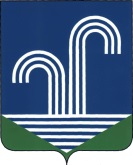 АДМИНИСТРАЦИЯ БРАТКОВСКОГО СЕЛЬСКОГО ПОСЕЛЕНИЯКОРЕНОВСКОГО РАЙОНАПОСТАНОВЛЕНИЕот 23 марта 2021	года									№ 23с. БратковскоеО проекте отчета об исполнении бюджета Братковского сельского поселения Кореновского района за 2020 годаРассмотрев проект отчета об исполнении бюджета Братковского сельского поселения Кореновского района за 2020 год, администрация Братковского сельского поселения Кореновского района п о с т а н о в л я е т:1. Согласиться с проектом решения Совета Братковского сельского поселения Кореновского района «Об исполнении бюджета Братковского сельского поселения Кореновского района за 2020 год»2. Направить проект отчета об исполнении бюджета Братковского сельского поселения Кореновского района за 2020 год Совету Братковcкого сельского поселения Кореновского района для рассмотрения (прилагается) 3. Постановление вступает в силу со дня его подписания.Глава Братковскогосельского поселенияКореновского района								А.В. ДемченкоЛИСТ СОГЛАСОВАНИЯ проекта постановления администрации Братковского сельского поселения Кореновского района от 23 марта 2021 года  №  23 «О проекте отчета об исполнении бюджета Братковского сельского поселения Кореновского района за 2020 года» Проект подготовлен и внесен:Начальник финансового отдела администрации Братковского сельского поселения Кореновского района 							          	Л.А. НауменкоПроект согласован:Ведущий специалист общего отдела администрации Братковского сельского поселения Кореновского района 								Т.В. ПурыхаПРИЛОЖЕНИЕ                                                        к  постановлению администрации                                                            Братковского  сельского поселения          Кореновского района     от 23 марта 2021 года № 23 ПРОЕКТСОВЕТА БРАТКОВСКОГО СЕЛЬСКОГО ПОСЕЛЕНИЯКОРЕНОВСКОГО РАЙОНАРЕШЕНИЕот.2021											№ с.БратковскоеОб утверждении отчета об исполнении бюджета Братковского сельского поселения Кореновского района за 2020 годВ соответствии со статьей 264.2 Бюджетного кодекса Российской Федерации, Совет Братковского сельского поселения Кореновского района,      рассмотрев и обсудив представленный главой Братковского сельского поселения Кореновского района отчет об исполнении бюджета Братковского сельского поселения Кореновского района за 2020 год, Совет Братковского сельского поселения Кореновского района р е ш и л:1. Утвердить отчет об исполнении бюджета Братковского сельского  поселения Кореновского района за 2020 год по доходам в сумме 19870,1 тысяч рублей, по расходам в сумме 19580,2 тысяч рублей с профицитом местного бюджета в сумме 289,9 тысяч рублей  со следующими показателями:исполнение по доходам бюджета Братковского сельского поселения Кореновского района по кодам классификации за 2020 год согласно приложению №1; исполнение по расходам бюджета Братковского сельского поселения Кореновского района по разделам и подразделам за 2020 год согласно приложению №2;исполнение по расходам бюджета Братковского сельского поселения Кореновского района по ведомственной структуре расходов за 2020 год согласно приложению №3;исполнение по источникам финансирования дефицита бюджета Братковского сельского поселения Кореновского района по кодам классификации источников финансирования дефицита бюджета за 2020 год согласно приложению №4;отчет об использовании бюджетных ассигнований резервного фонда администрации Братковского сельского поселения Кореновского района согласно приложению №52. Настоящее решение подлежит официальному опубликованию и размещению на официальном сайте Братковского сельского поселения Кореновского района в информационно-телекоммуникационной сети «Интернет». 3.Контроль за выполнением настоящего решения возложить на постоянную комиссию по финансово-бюджетной и экономической политике, налогам и сборам, землепользованию и землеустройству (Щербинина).4. Решение вступает в силу после его официального опубликования.Глава Братковскогосельского поселенияКореновского района								А.В. ДемченкоГлава Братковскогосельского поселенияКореновского района									       А.В. ДемченкоГлава Братковского сельского поселеняКореновского района                                                                                                А.В. ДемченкоПРИЛОЖЕНИЕ №3УТВЕРЖДЕНОРешением СоветаБратковского сельского поселенияКореновского районаОот  ___2021 г. №Расходы бюджета по ведомственнойструктуре расходов местного бюджета за 2020 годГлава Братковского сельского поселенияКореновского района									А.В. ДемченкоГлава Братковского сельского поселенияКореновского района									        А.В. ДемченкоГлава Братковскогосельского поселенияКореновского района						     	                          А.В. ДемченкоПРИЛОЖЕНИЕ №1ПРИЛОЖЕНИЕ №1ПРИЛОЖЕНИЕ №1ПРИЛОЖЕНИЕ №1ПРИЛОЖЕНИЕ №1УТВЕРЖДЕНОУТВЕРЖДЕНОУТВЕРЖДЕНОУТВЕРЖДЕНОУТВЕРЖДЕНОУТВЕРЖДЕНОрешением Советарешением Советарешением Советарешением Советарешением Советарешением Советарешением Совета  Братковского сельского поселения  Братковского сельского поселения  Братковского сельского поселения  Братковского сельского поселения  Братковского сельского поселения  Братковского сельского поселенияКореновского районаКореновского районаКореновского районаКореновского районаКореновского районаКореновского районаот  .2020 №от  .2020 №от  .2020 №от  .2020 №от  .2020 №от  .2020 №Объем поступления доходов в местный бюджет по кодам классификации за  2020 года Объем поступления доходов в местный бюджет по кодам классификации за  2020 года Объем поступления доходов в местный бюджет по кодам классификации за  2020 года Объем поступления доходов в местный бюджет по кодам классификации за  2020 года Объем поступления доходов в местный бюджет по кодам классификации за  2020 года Объем поступления доходов в местный бюджет по кодам классификации за  2020 года Объем поступления доходов в местный бюджет по кодам классификации за  2020 года Наименование показателяУтверждено решением Совета  "О бюджете Братковского сельского поселения Кореновского района на 2020 год",тыс.руб.Уточненная бюджетная роспись на 2020 год, тыс.руб.Исполнено за 2020 год, тыс.руб.Процент исполнения уточненной бюджетной росписи за  2020 годНаименование показателяУтверждено решением Совета  "О бюджете Братковского сельского поселения Кореновского района на 2020 год",тыс.руб.Уточненная бюджетная роспись на 2020 год, тыс.руб.Исполнено за 2020 год, тыс.руб.Процент исполнения уточненной бюджетной росписи за  2020 годНаименование показателяУтверждено решением Совета  "О бюджете Братковского сельского поселения Кореновского района на 2020 год",тыс.руб.Уточненная бюджетная роспись на 2020 год, тыс.руб.Исполнено за 2020 год, тыс.руб.Процент исполнения уточненной бюджетной росписи за  2020 годНаименование показателяУтверждено решением Совета  "О бюджете Братковского сельского поселения Кореновского района на 2020 год",тыс.руб.Уточненная бюджетная роспись на 2020 год, тыс.руб.Исполнено за 2020 год, тыс.руб.Процент исполнения уточненной бюджетной росписи за  2020 годНаименование показателяКод бюджетной классификацииКод бюджетной классификацииУтверждено решением Совета  "О бюджете Братковского сельского поселения Кореновского района на 2020 год",тыс.руб.Уточненная бюджетная роспись на 2020 год, тыс.руб.Исполнено за 2020 год, тыс.руб.Процент исполнения уточненной бюджетной росписи за  2020 год1334567 Налоговые и неналоговые доходы 1 00 00000 00 0000 000 1 00 00000 00 0000 0008427,28965,19235,3103,0Налоги на прибыль,доходы 1 01 00000 00 0000 000 1 01 00000 00 0000 0002347,02735,82814,2102,9Налог на доходы физических лиц  1 01 02000 01 0000 110  1 01 02000 01 0000 1102347,02735,82814,2102,9Налог на доходы физических лиц с доходов, источником которых является налоговый агент, за исключением доходов, в отношении которых исчисление  и уплата налога осуществляются в соответствии со статьями 227, 227.1 и 228  Налогового кодекса Российской Федерации 1 01 02010 01 0000 110 1 01 02010 01 0000 1102347,02654,02731,9102,9Налог на доходы физических лиц с доходов, полученных от осуществления деятельности физическими лицами, зарегистрированными в качестве индивидуальных предпринимателей, нотариусов, занимающихся частной практикой, адвокатов, учредивших адвокатские кабинеты, и других лиц, занимающихся частной практикой в соответствии со статьей 227 Налогового кодекса Российской Федерации1 01 02020 01 0000 1101 01 02020 01 0000 11051,851,8100,0Налог на доходы физических лиц с доходов,полученных физическими лицами в соответствии со статьей  228  Налогового кодекса Российской Федера 1 01 02030 01 0000 110 1 01 02030 01 0000 1100 12,012,1100,8Налог на доходы физических лиц в виде фиксированных авансовых платежей с доходов, полученных физическими лицами, являющимися иностранными гражданами, осуществляющими трудовую деятельность по найму на основании патента в соответствии со статьей 227.1 Налогового кодекса Российской Федерации1 01 02040 01 0000 1101 01 02040 01 0000 1100 18,018,4 102,2Налоги на товары (работы, услуги), реализуемые на территории Российской Федерации1 03 00000000000 0001 03 00000000000 0001209,9920,31009,8109,7Акцизы по подакцизным товарам (продукции), производимым на территории Российской Федерации1 03 02000 01 0000 1101 03 02000 01 0000 1101209,9920,31009,8109,7Доходы от уплаты акцизов на дизельное топливо, подлежащие распределению между бюджетами субъектов Российской Федерации и местными бюджетами с учетом установленных дифференцированных нормативов отчислений в местные бюджеты1 03 02230 01 0000 1101 03 02230 01 0000 110     492,0412,0493,1113,1Доходы от уплаты акцизов на моторные масла для дизельных и (или) карбюраторных (инжекторных) двигателей, подлежащие распределению между бюджетами субъектов Российской Федерации и местными бюджетами с учетом установленных дифференцированных нормативов отчислений в местные бюджеты1 03 02240 01 0000 1101 03 02240 01 0000 11012,03,13,3106,5Доходы от уплаты акцизов на автомобильный бензин, подлежащие распределению между бюджетами субъектов Российской Федерации и местными бюджетами с учетом установленных дифференцированных нормативов отчислений в местные бюджеты1 03 02250 01 0000 1101 03 02250 01 0000 110705,2505,2626,6124,0Доходы от уплаты акцизов на прямогонный бензин, подлежащие распределению между бюджетами субъектов Российской Федерации и местными бюджетами с учетом установленных дифференцированных нормативов отчислений в местные бюджеты1 03 02260 01 0000 1101 03 02260 01 0000 11000-72,2Налоги на совокупный доход 1 05 00000 00 0000 000 1 05 00000 00 0000 000485,0678,3742,9109,5Единый сельскохозяйственный налог 1 05 03000 01 0000 110 1 05 03000 01 0000 110485,0678,3742,9109,5Налоги на имущество  1 06 00000 00 0000 000  1 06 00000 00 0000 0004332,04562,04599,5100,8Налоги на имущество физических лиц  1 06 01000 00 0000 110  1 06 01000 00 0000 110232,0342,0349,1102,1Налог на имущество физических лиц, взимаемый по ставкам, применяемым к объектам налогообложения, расположенным в границах поселений1 06 01030 10 0000 1101 06 01030 10 0000 110232,0342,0349,1102,1Земельный налог  1 06 06000 00 0000 110  1 06 06000 00 0000 1104100,04220,04250,4100,7Земельный налог с организаций, обладающих земельным участком, расположенным в границах сельских поселений 1 06 06033 10 0000 110 1 06 06033 10 0000 1101600,01660,01670,2100,6Земельный налог с физических лиц, обладающих земельным участком, расположенным в границах сельских поселений 1 06 06043 10 0000 110 1 06 06043 10 0000 1102500,02560,02580,2100,8Доходы от использования имущества, находящегося в государственной и муниципальной собственности 1 11 00000 00 0000 000 1 11 00000 00 0000 00046,048,748,9100,4Доходы от сдачи в аренду имущества, находящегося в оперативном управлении органов государственной власти, органов местного самоуправления, государственных внебюджетных фондов и созданных ими учреждений (за исключением имущества автономных учреждений) 1 11 05030 00 0000 120 1 11 05030 00 0000 12046,048,748,9100,4Доходы от сдачи в аренду имущества, находящегося в оперативном управлении органов управления поселений и созданных ими учреждений (за исключением имущества муниципальных автономных учреждений) 1 11 05035 10 0000 120 1 11 05035 10 0000 12046,048,748,9100,4Доходы от оказания платных услуг и компенсации затрат государства1 13 00000 00 0000 0001 13 00000 00 0000 0008,000Прочие доходы от оказания платных услуг (работ)  1 13 01995 10 0000 130  1 13 01995 10 0000 1308,000Доходы от денежных взысканий (штрафов), поступающие в счет погашения задолженности, образовавшейся до 1 января 2020 года, подлежащие зачислению в бюджет муниципального образования по нормативам, действовавшим в 2019 годуБезвозмездные поступления  2 00 00000 00 0000 000  2 00 00000 00 0000 0002621,910637,110634,899,9Безвозмездные поступления от других бюджетов бюджетной системы Российской федерации  2 02 00000 00 0000 150  2 02 00000 00 0000 1502621,910427,810425,599,1Дотации бюджетам бюджетной системы Российской Федерации2 02 10000 00 0000 1502 02 10000 00 0000 1502405,82405,82405,8100,0Дотации бюджетам сельских поселений на выравнивание бюджетной обеспеченности из бюджета субъекта РФ2 02 15001 10 0000 1502 02 15001 10 0000 1502318,92318,92318,9100,0Дотации бюджетам сельских поселений на выравнивание бюджетной обеспеченности из бюджетов муниципальных районов2 02 16001 10 0000 1502 02 16001 10 0000 15086,986,986,9100,0Субсидии бюджетам бюджетной системы Российской Федерации (межбюджетные субсидии)2 02 20000 00 0000 1502 02 20000 00 0000 15007775,27772,999,9Прочие субсидии 2 02 29999 00 0000 1502 02 29999 00 0000 15001739,81739,7100,0Прочие субсидии бюджетам сельских поселений2 02 29999 10 0000 1502 02 29999 10 0000 15001739,81739,7100,0Субсидии бюджетам сельских поселений на обустройство и восстановление воинских захоронений, находящихся в государственной собственности2 02 25299 10 0000 1502 02 25299 10 0000 1500144,0144,0100,0Прочие межбюджетные трансферты, передаваемые бюджетам сельских поселений2 02 24999 10 0000 1502 02 24999 10 0000 15005891,45889,299,9Субвенции бюджетам субъектов Российской Федерации и муниципальных образований  2 02 30000 00 0000 150  2 02 30000 00 0000 150216,1246,8246,8100,0Субвенции бюджетам на осуществление первичного воинского учета на территориях, где отсутствуют военные комиссариаты  2 02 35118 00 0000 150  2 02 35118 00 0000 150212,3243,0243,0100,0Субвенции бюджетам поселений на осуществление первичного воинского учета на территориях, где отсутствуют военные комиссариаты  2 02 35118 10 0000 150  2 02 35118 10 0000 150212,3243,0243,0100,0Субвенции местным бюджетам на выполнение передаваемых полномочий субъектов Российской Федерации  2 02 30024 00 0000 150  2 02 30024 00 0000 1503,8 3,83,8100,0Субвенции бюджетам поселений на выполнение передаваемых полномочий субъектов Российской Федерации  2 02 30024 10 0000 150  2 02 30024 10 0000 1503,8 3,83,8100,0Прочие безвозмездные поступления 2 07 00000 00 0000 150 2 07 00000 00 0000 1500199,5199,5101,2Прочие безвозмездные поступления в бюджеты сельских поселений 2 07 05030 10 0000 150 2 07 05030 10 0000 1500 199,5199,5101,2Доходы бюджетов бюджетной системы Российской Федерации от возврата бюджетами бюджетной системы РФ и организациями остатков субсидий, субвенций и иных межбюджетных трансфертов, имеющих целевое назначение, прошлых лет2 18 00000 00 0000 0002 18 00000 00 0000 00009,89,8100,0Доходы бюджетов сельских поселений от возврата бюджетами бюджетной системы Российской Федерации остатков субсидий, субвенций и иных межбюджетных трансфертов, имеющих целевое назначение, прошлых лет2 18 60010 00 0000 0002 18 60010 00 0000 00009,89,8100,0Доходы бюджетов сельских поселений от возврата остатков субсидий, субвенций и иных межбюджетных трансфертов, имеющих целевое назначение, прошлых лет из бюджетов муниципальных районов2 18 60010 10 0000 1502 18 60010 10 0000 15009,89,8100,0Доходы бюджета - итого11049,119602,219870,1101,4ПРИЛОЖЕНИЕ № 2ПРИЛОЖЕНИЕ № 2ПРИЛОЖЕНИЕ № 2ПРИЛОЖЕНИЕ № 2ПРИЛОЖЕНИЕ № 2ПРИЛОЖЕНИЕ № 2ПРИЛОЖЕНИЕ № 2ПРИЛОЖЕНИЕ № 2ПРИЛОЖЕНИЕ № 2ПРИЛОЖЕНИЕ № 2УТВЕРЖДЕНОУТВЕРЖДЕНОУТВЕРЖДЕНОУТВЕРЖДЕНОУТВЕРЖДЕНОУТВЕРЖДЕНОУТВЕРЖДЕНОУТВЕРЖДЕНОрешением Советарешением Советарешением Советарешением Советарешением Советарешением Советарешением Советарешением Советарешением Советарешением СоветаБратковского сельского поселенияБратковского сельского поселенияБратковского сельского поселенияБратковского сельского поселенияБратковского сельского поселенияБратковского сельского поселенияБратковского сельского поселенияБратковского сельского поселенияБратковского сельского поселенияБратковского сельского поселенияКореновского районаКореновского районаКореновского районаКореновского районаКореновского районаКореновского районаКореновского районаКореновского районаКореновского районаКореновского районаот.2021 №от.2021 №от.2021 №от.2021 №от.2021 №от.2021 №от.2021 №от.2021 №от.2021 №от.2021 №Расходы местного бюджета по разделам и подразделам  классификации расходов бюджетов за 2020 годРасходы местного бюджета по разделам и подразделам  классификации расходов бюджетов за 2020 годРасходы местного бюджета по разделам и подразделам  классификации расходов бюджетов за 2020 годРасходы местного бюджета по разделам и подразделам  классификации расходов бюджетов за 2020 годРасходы местного бюджета по разделам и подразделам  классификации расходов бюджетов за 2020 годРасходы местного бюджета по разделам и подразделам  классификации расходов бюджетов за 2020 годРасходы местного бюджета по разделам и подразделам  классификации расходов бюджетов за 2020 годРасходы местного бюджета по разделам и подразделам  классификации расходов бюджетов за 2020 годРасходы местного бюджета по разделам и подразделам  классификации расходов бюджетов за 2020 годРасходы местного бюджета по разделам и подразделам  классификации расходов бюджетов за 2020 годНаименованиеРЗПЗУтверждено решением Совета депутатов «О бюджете Братковского сельского поселения Кореновского района на 2020 год»Тыс. руб.Уточненная бюджетная роспись на 2020 годТыс. руб.Исполнено за  2020годТыс. уб.Исполнено за  2020годТыс. уб.Процент исполнения уточненной бюджетной росписи за  2020 год.Процент исполнения уточненной бюджетной росписи за  2020 год.Всего10149,119592,419580,219580,299,999,9В том числеАдминистрация Братковского сельского поселения992Общегосударственные вопросы99201004405,84432,24422,24422,299,899,8Функционирование высшего должностного лица субъекта Российской Федерации и муниципального образования9920102603,6601,1601,1601,1100,0100,0Функционирование Правительства Российской Федерации, высших исполнительных органов государственной власти субъектов Российской Федерации, местных администраций99201043532,03556,03556,03556,0100,0100,0Контрольно-счетная палата Муниципального образования Кореновский район992010692,892,892,892,8100,0100,0Резервные фонды992011110,010,00,00,00,00,0Другие общегосударственные вопросы9920113167,4172,3154,5154,5100100Национальная оборона9920200212,3243,0243,0243,0100,0100,0Мобилизационная и вневойсковая подготовка9920203212,3243,0243,0243,0100,0100,0Национальная безопасность и правоохранительная деятельность992030037,474,174,174,1100,0100,0Защита населения и территории от чрезвычайных ситуаций природного и техногенного характера, гражданская оборона992030927,455,655,655,6100,0100,0Другие вопросы в области национальной безопасности и правоохранительной деятельности992031410,018,518,518,5100,0100,0Национальная экономика99204001365,12737,12737,12737,1100,0100,0Дорожное хозяйство (дорожные фонды)99204091209,22546,62546,62546,6100,0100,0связь и информатика9920410151,9186,5186,5186,5100,0100,0Другие вопросы в области национальной экономики99204124,04,04,04,0100,0100,0Жилищно - комунальное хозяйство99205001371,08177,18175,38175,399,999,9Коммунальное хозяйство99205021,01,01,01,0100,0100,0Благоустройство9920503620,06793,46791,66791,699,999,9Другие вопросы в области жилищно-комунального хозяйства9920505750,01382,71382,71382,7100,0100,0Образование 99207005,05,05,05,000Молодежная политика и оздоровление детей99207075,05,05,05,000Культура, кинематография и средства массовой информации99208002736,93173,53173,53173,5100,0100,0 Культура99208012736,93173,53173,53173,5100,0100,0Физкультура и спорт992110015,0750,0750,0750,0100,0100,0Другие вопросы в области физкультуры и спорта992110215,0750,0750,0750,0100,0100,0Обслуживание государственного (муниципального) долга99213010,60,40,40,4100,0100,0Обслуживание государственного (муниципального) долга99213010,60,40,40,4100,0100,0№ п/пНаименованиеРЗПРЦСРВРУтверждено решением Совета депутатов «О бюджете Братковского сельского поселения Кореновского района на 2020 год»тыс. руб.Уточненная бюджетная роспись на 2020 годтыс. руб.Исполнено за  2020 годтыс. руб.Процент исполнения уточненной бюджетной росписи за  2020 годтыс. руб.ВСЕГО10149,119592,419580,299,9Администрация Братковского сельского поселения9921Общегосударственные вопросы99201004405,84432,24422,299,8Функционирование высшего должностного лица субъекта Российской Федерации и муниципального образования99201025000000000603,6601,1601,1100,0Высшее должностное лицо органа местного самоуправления99201025020000010603,6601,1601,1100,0Расходы на обеспечение функций органов местного самоуправления99201025020000010100603,6601,1601,1100,0Функционирование Правительства Российской Федерации, высших органов исполнительной власти субъектов Российской Федерации, местных администраций992010450000000003532,03556,03556,0100,0Обеспечение функционирования администрации Братковского сельского поселения Кореновского района992010451200000103446,53470,53470,5100,0Расходы на выплаты персоналу государственных(муниципальных) органов992010451200000101003275,43300,63300,6100,0Закупки товаров, работ и услуг для государственных(муниципальных  нужд99201045120000010200136,1139,5139,5100,0Иные бюджетные ассигнования9920104512000001080035,030,430,4100,0Осуществление отдельных полномочий Краснодарского края по образованию и организации деятельности административных комиссий992010451600601903,83,83,8100,0Закупки товаров, работ и услуг для государственных(муниципальных ) нужд992010451600601902003,83,83,8100,0Обеспечение деятельности уполномоченного органа муниципального образования Кореновский район по выполнению полномочий по внутреннему муниципальному финансовому контролю.9920104598000000081,781,781,7100,0Иные межбюджетные трансферты9920104598000000050081,781,781,7100,0Обеспечение деятельности финансовых, налоговых и таможенных органов и органов финансового (финансово-бюджетного) надзора992010692,892,892,8100,0Обеспечение деятельности контрольно-счетной палаты МО Кореновский район9920106528000000092,892,892,8100,0Иные межбюджетные трансферты9920106528000000050092,892,892,8100,0Резервный фонд992011110,010,00Финансовое обеспечение непредвиденных расходов9920111513000010010,010,00Резервный фонд администрации Братковского сельского поселения Кореновского района9920111513000010010,010,00Иные бюджетные ассигнования9920111513000010080010,010,00Другие общегосударственные вопросы9920113167,4172,3172,3100,0 Прочие обязательства муниципального образования9920113514000021024,024,024,0100,0Компенсационные выплаты руководителям ТОС9920113514000021024,024,024,0100,0Социальное обеспечение и иные выплаты населению9920113514000021010024,024,024,0100,0Мероприятия по информационному обслуживанию деятельности Совета Братковского сельского поселения и администрации Братковского сельского поселения Кореновского района9920113514000022025,031,431,4100,0Закупки товаров, работ и услуг для государственных нужд9920113514000022020025,031,431,4100,0Мероприятия по землеустройству и землепользованию9920113574000023010,013,013,0100,0Закупки товаров, работ и услуг для государственных нужд9920113574000023020010,013,013,0100,0Расходы на оценку недвижимости, признание прав и регулирование отношений по муниципальной собственности 992011357400003201,000100,0Закупки товаров, работ и услуг для государственных нужд992011357400003202001,000100,0Прочие обязательства Братковского сельского поселения9920113584000033025,021,521,5100,0Закупки товаров, работ и услуг для государственных нужд9920113584000033020020,016,516,5100,0Иные бюджетные ассигнования992011358400003308005,05,05,0100,0Ведомственная целевая программа «О противодействии коррупции в Братковском сельском поселении Кореновского района на 2020год»992011321100000004,04,04,0100,0Закупки товаров, работ и услуг для государственных нужд992011321100000002004,04,04,0100,0Обеспечение деятельности уполномоченного учреждения муниципального образования Кореновский район по осуществлению полномочий заказчиков Братковского сельского поселения Кореновского района на определение поставщиков (подрядчиков, исполнителей)9920113548000000078,478,478,4100,0Иные межбюджетные трансферты9920113548000000050078,478,478,4100,02Национальная оборона9920200212,3243,0243,0100,0Мобилизационная и вневойсковая подготовка9920203212,3243,0243,0100,0Обеспечение первичного воинского учета на территориях, где отсутствуют военные комиссариаты99202035170051180212,3243,0243,0100,0Осуществление первичного воинского учета на территориях, где отсутствуют военные комиссариаты99202035170051180212,3243,0243,0100,0Расходы на выплаты персоналу государственных (муниципальных ) органов99202035170051180100212,3240,0240,0100,0Закупки товаров, работ и услуг для государственных нужд992020351700511802003,03,0100,03Национальная безопасность и правоохранительная деятельность992030037,474,174,1100,0Защита населения и территории от чрезвычайных ситуаций природного и техногенного характера, гражданская оборона992030927,455,655,6100,0Ведомственная целевая программа « Комплексные мероприятия по обеспечению первичных мер пожарной безопасности на территории Братковского сельского поселения Кореновского района на 2020 год»992030923100000002,52,52,5100,0Закупки товаров, работ и услуг для обеспечения государственных (муниципальных) нужд992030923100000002002,52,52,5100,0Мероприятия по предупреждению и ликвидация последствий чрезвычайных ситуаций и стихийных бедствий9920309704000024024,953,153,1100,0Закупки товаров, работ и услуг для обеспечения государственных (муниципальных) нужд9920309704000024020024,953,153,1100,0Другие вопросы в области национальной безопасности и правоохранительной деятельности992031410,018,518,5100,0Мероприятия по созданию  условий для деятельности добровольных формирований населения по охране общественного порядка 9920314564000024010,018,518,5100,0Закупки товаров, работ и услуг для обеспечения государственных (муниципальных) нужд9920314564000024020010,018,518,5100,04Национальная экономика99204001365,12737,12737,1100,0Дорожное хозяйство (дорожные фонды)99204091209,22546,62546,6100,0Ведомственная целевая программа «Повышение безопасности дорожного движения на территории Братковского сельского поселения Кореновского района» на 2020 год9920409221000000020,0Закупки товаров, работ и услуг для обеспечения государственных (муниципальных) нужд9920409221000000020020,0100,0Ведомственная целевая программа «Повышение безопасности дорожного движения на территории Братковского сельского поселения Кореновского района» на 2020 год992040922100S244001812,31812,3100,0Закупки товаров, работ и услуг для обеспечения государственных (муниципальных) нужд992040922100S244020001812,31812,3100,0Строительство, модернизация, ремонт и содержание автомобильных дорог, в том числе дорог в поселении (за исключением автомобильных дорог федерального значения)992040973400002001189,2661,8661,8100,0Закупки товаров, работ и услуг для обеспечения государственных (муниципальных) нужд992040973400002002001189,2661,8661,8100,0Передача полномочий Братковского сельского поселения Кореновского района в части разработки комплексной схемы организации дорожного движения на территории Братковского сельского поселения Кореновского района муниципальному образованию Кореновский район.9920409668000000072,572,5100,0Иные межбюджетные трансферты9920409668000000050072,572,5100,0Связь и информатика9920410151,9186,5186,5100,0Ведомственная целевая программа «Информатизация Братковского сельского поселения Кореновского района на 2020 год»99204102410000000151,9186,5186,5100,0Закупки товаров, работ и услуг для обеспечения государственных (муниципальных) нужд99204102410000000200151,9186,5186,5100,0Другие вопросы в области национальной экономики99204124,04,04,0100,0Ведомственная целевая программа«Поддержка малого и среднего предпринимательства в Братковском сельском поселении Кореновского района на 2020 год»992041225100000004,04,04,0100,0Закупки товаров, работ и услуг для обеспечения государственных (муниципальных) нужд992041225100000002004,04,04,0100,05Жилищно - коммунальное хозяйство99205001371,08177,18175,399,9Коммунальное хозяйство99205021,01,01,0100,0Ведомственная целевая программа «Энергосбережение и повышение энергетической эффективности на  территории  Братковского сельского поселения Кореновского района» в 2020 году992050226100000001,01,01,0100,0Закупки товаров, работ и услуг для обеспечения государственных (муниципальных) нужд992050226100000002001,01,01,0100,0Благоустройство9920503620,06793,46791,6100,0Уличное освещение99205037140000260600,01140,01140,0100,0Закупки товаров, работ и услуг для обеспечения государственных (муниципальных) нужд99205037140000260200600,01140,01140,0100,0Организация и содержание мест захоронений9920503714000029010,012,312,3100,0Закупки товаров, работ и услуг для обеспечения государственных (муниципальных) нужд9920503714000029020010,012,312,3100,0Мероприятия по восстановлению (ремонту, благоустройству) воинских захоронений992050327100L2990150,0150,0100,0Ведомственная целевая программа «Обеспечение сохранности и ремонт воинских захоронений на территории Братковского сельского поселения Кореновского района» на 2020 год992050327100L2990150,0150,0100,0Закупки товаров, работ и услуг для обеспечения государственных (муниципальных) нужд992050327100L2990200150,0150,0100,0Ведомственная целевая программа «Ремонт уличного освещения Братковского сельского поселения Кореновского района» на 2020 год992050330100629803150,03150,0100,0Закупки товаров, работ и услуг для обеспечения государственных (муниципальных) нужд992050330100629802003150,03150,0100,0Ведомственная целевая программа «Благоустройство территории Братковского сельского поселения Кореновского района» на 2020 год992050336100629801250,01248,299,9Закупки товаров, работ и услуг для обеспечения государственных (муниципальных) нужд992050336100629802001250,01248,299,9Муниципальная программа Братковского сельского поселения Кореновского района «Формирование комфортной городской среды Братковского сельского поселения Кореновского района на 2018-2024 год»99205033190000000296,0296,0100,0Закупки товаров, работ и услуг для обеспечения государственных (муниципальных) нужд99205033190000000200296,0296,0100,0Прочие мероприятия по благоустройству городских округов и поселений9920503714000030010,053,753,7100,0Закупки товаров, работ и услуг для обеспечения государственных (муниципальных) нужд9920503714000030020010,048,248,2100,0Иные бюджетные ассигнования992050371400003008005,55,5100,0Развитие инициативного бюджетирования (Благоустройство территории детской площадки в х. Журавском)99205037140062950741,4741,4100,0Закупки товаров, работ и услуг для обеспечения государственных (муниципальных) нужд99205037140062950200741,4741,4100,0Другие вопросы в области жилищно-комунального хозяйства9920505750,01382,71382,7100,0Обеспечение деятельности подведомственных учреждений99205057220000000750,01382,71382,7100,0Расходы на выплаты персоналу казенных учреждений99205057220000000100500,0789,8789,8100,0Иные закупки товаров, работ и услуг для обеспечения государственных (муниципальных) нужд99205057220000000200240,0587,5587,5100,0Иные бюджетные ассигнования9920505722000000080010,05,45,4100,06Образование 99207005,05,05,0100,0Молодежная политика и оздоровление детей99207075,05,05,0100,0Ведомственная целевая программа  «Молодежь Братковского сельского поселения Кореновского района» на 2020 год992070729100000005,05,05,0100,0Закупки товаров, работ и услуг для обеспечения государственных (муниципальных) нужд992070729100000002005,05,05,0100,07Культура, кинематография 99208002736,93173,53173,5100,0Культура99208012736,93173,53173,5100,0Обеспечение населения услугами учреждений культуры992080160200000201486,91949,51949,5100,0Предоставление субсидий бюджетным, автономным учреждениям и иным некоммерческим организациям992080160200000206001486,91949,51949,5100,0Организация библиотечного обслуживания992080161200000201230,01224,01224,0100,0Расходы на обеспечение деятельности (оказание услуг) муниципальных учреждений992080161200000201230,01224,01224,0100,0Предоставление субсидий бюджетным, автономным учреждениям и иным некоммерческим организациям992080161200000206001230,01224,01224,0100,0Мероприятия в сфере культуры, кинематографии и средств массовой информации9920801624000000020,000Другие мероприятия в области культуры, кинематографии и средств массовой информации9920801624000000020,000Закупки товаров, работ и услуг для обеспечения государственных (муниципальных) нужд9920801624000000020020,0008 Физическая культура и спорт992110015,0750,0749,699,9Массовый спорт992110215,0750,0749,699,9Мероприятия в области здравоохранения, спорта и физической культуры, туризма9921102554000000015,0750,0749,699,9Иные выплаты, за исключением фонда оплаты труда государственных (муниципальных) органов, лицам, привлекаемым согласно законодательству для выполнения отдельных полномочий9921102554000000010010,00099,9Закупки товаров, работ и услуг для обеспечения государственных (муниципальных) нужд992110255400000002005,0750,0749,699,99Обслуживание государственного и муниципального долга99213000,60,40,4100,0Обслуживание государственного внутреннего и муниципального долга99213010,60,40,4100,0Процентные платежи по муниципальному долгу муниципального образования992130151400003100,60,40,4100,0Обслуживание муниципального долга992130151400003107000,60,40,4100,0ПРИЛОЖЕНИЕ № 4ПРИЛОЖЕНИЕ № 4ПРИЛОЖЕНИЕ № 4ПРИЛОЖЕНИЕ № 4ПРИЛОЖЕНИЕ № 4ПРИЛОЖЕНИЕ № 4ПРИЛОЖЕНИЕ № 4Решением СоветаБратковского сельского поселенияКореновского районаот 2021 года №Решением СоветаБратковского сельского поселенияКореновского районаот 2021 года №Решением СоветаБратковского сельского поселенияКореновского районаот 2021 года №Решением СоветаБратковского сельского поселенияКореновского районаот 2021 года №Решением СоветаБратковского сельского поселенияКореновского районаот 2021 года №Решением СоветаБратковского сельского поселенияКореновского районаот 2021 года №Решением СоветаБратковского сельского поселенияКореновского районаот 2021 года №Источники финансирования дефицита местного бюджета по кодам классификации источников финансирования дефицитов бюджетов за 2020 годИсточники финансирования дефицита местного бюджета по кодам классификации источников финансирования дефицитов бюджетов за 2020 годИсточники финансирования дефицита местного бюджета по кодам классификации источников финансирования дефицитов бюджетов за 2020 годИсточники финансирования дефицита местного бюджета по кодам классификации источников финансирования дефицитов бюджетов за 2020 годИсточники финансирования дефицита местного бюджета по кодам классификации источников финансирования дефицитов бюджетов за 2020 годИсточники финансирования дефицита местного бюджета по кодам классификации источников финансирования дефицитов бюджетов за 2020 годИсточники финансирования дефицита местного бюджета по кодам классификации источников финансирования дефицитов бюджетов за 2020 годИсточники финансирования дефицита местного бюджета по кодам классификации источников финансирования дефицитов бюджетов за 2020 годИсточники финансирования дефицита местного бюджета по кодам классификации источников финансирования дефицитов бюджетов за 2020 годтыс.руб.тыс.руб.наименование показателяКод бюджетной классификацииКод бюджетной классификацииКод бюджетной классификацииКод бюджетной классификацииУтверждено решением Совета депутатов "О бюджете Братковского сельского поселения Кореновского района на 2020 год"Уточненная бюджетная роспись на 2020 годУточненная бюджетная роспись на 2020 годИсполнено за   2020 год  наименование показателяадминистратора источника финансированияадминистратора источника финансированияисточника финансированияисточника финансированияУтверждено решением Совета депутатов "О бюджете Братковского сельского поселения Кореновского района на 2020 год"Уточненная бюджетная роспись на 2020 годУточненная бюджетная роспись на 2020 годИсполнено за   2020 год  Источники финансирования дефицита бюджетов - всего000000 01 00 00 00 0000 000 01 00 00 00 0000 000-900,09,89,8289,9Бюджетные кредиты от других бюджетов бюджетной системы Российской Федерации000000 01 03 00 00 00 0000 000 01 03 00 00 00 0000 000-900,0-45,0-45,0-45,0Получение бюджетных кредитов от других бюджетов бюджетной системы Российской Федерации в валюте Российской федерации000000 01 03 01 00 10 0000 700 01 03 01 00 10 0000 7000000Получение бюджетных кредитов от других бюджетов бюджетной системы Российской Федерации бюджетами поселений в валюте Российской федерации00000001 03 01 00 10 0000 71001 03 01 00 10 0000 7100000Погашение бюджетных кредитов, полученных от других бюджетов бюджетной системы Российской Федерации в валюте Российской Федерации00000001 03 01 00 00 0000 80001 03 01 00 00 0000 800-900,0-45,0-45,0-45,0Погашение бюджетами городских поселений кредитов  от других бюджетов бюджетной системы Российской Федерации в валюте Российской Федерации000000 01 03 01 00 10 0000 810 01 03 01 00 10 0000 810-900,0-45,0-45,0-45,0Изменение остатков средств на счетах по учету  средств бюджета000000 01 05 00 00 00 0000 000 01 05 00 00 00 0000 000035,235,2-244,9Увеличение остатков средств бюджетов000000  01 05 00 00 00 0000 500  01 05 00 00 00 0000 500-11049,1-19602,2-19602,2-20033,4Увеличение прочих остатков средств бюджетов000000 01 05 02 00 00 0000 500 01 05 02 00 00 0000 500-11049,1-19602,2-19602,2-20033,4Увеличение прочих остатков денежных средств  бюджетов000000  01 05 02 01 00 0000 510  01 05 02 01 00 0000 510-11049,1-19602,2-19602,2-20033,4Увеличение прочих остатков денежных средств  бюджетов поселений992992  01 05 02 01 10 0000 510  01 05 02 01 10 0000 510-11049,1-19602,2-19602,2-20033,4Уменьшение остатков средств бюджетов992992  01 05 00 00 00 0000 600  01 05 00 00 00 0000 60011049,119637,419637,419788,5Уменьшение прочих остатков средств бюджетов992992  01 05 02 00 00 0000 600  01 05 02 00 00 0000 60011049,119637,419637,419788,5Уменьшение прочих остатков денежных средств  бюджетов992992  01 05 02 01 00 0000 610  01 05 02 01 00 0000 61011049,119637,419637,419788,5Уменьшение прочих остатков денежных средств  бюджетов поселений992992  01 05 02 01 10 0000 610  01 05 02 01 10 0000 61011049,119637,419637,419788,5ПРИЛОЖЕНИЕ №5ПРИЛОЖЕНИЕ №5ПРИЛОЖЕНИЕ №5ПРИЛОЖЕНИЕ №5УТВЕРЖДЕНОУТВЕРЖДЕНОУТВЕРЖДЕНОУТВЕРЖДЕНОУТВЕРЖДЕНОУТВЕРЖДЕНОрешением  Советарешением  Советарешением  Советарешением  Советарешением  Советарешением  СоветаБратковского сельского поселенияБратковского сельского поселенияБратковского сельского поселенияБратковского сельского поселенияБратковского сельского поселенияБратковского сельского поселенияКореновского районаКореновского районаКореновского районаКореновского районаКореновского районаКореновского районаот.2021 № от.2021 № от.2021 № от.2021 № от.2021 № от.2021 № Отчет об использовании бюджетных ассигнованийОтчет об использовании бюджетных ассигнованийОтчет об использовании бюджетных ассигнованийОтчет об использовании бюджетных ассигнованийОтчет об использовании бюджетных ассигнованийОтчет об использовании бюджетных ассигнованийрезервного фонда администрации Братковского сельского поселениярезервного фонда администрации Братковского сельского поселениярезервного фонда администрации Братковского сельского поселениярезервного фонда администрации Братковского сельского поселениярезервного фонда администрации Братковского сельского поселениярезервного фонда администрации Братковского сельского поселениярезервного фонда администрации Братковского сельского поселениярезервного фонда администрации Братковского сельского поселенияКореновского района.Кореновского района.Кореновского района.Кореновского района.Кореновского района.Кореновского района.Кореновского района.Кореновского района.тыс.руб.Раздел , подразделРаздел , подразделНаправлено на мероприятиеНаправлено на мероприятиеУточненная бюджетная роспись на 2020 годУточненная бюджетная роспись на 2020 годИсполнено за 2020 год01110111"Резервный фонд""Резервный фонд"10,010,00,0